Nurses:  How to log in to the Nurses on Boards Coalition website to keep your information up-to-dateThere are two options:Access the log in screen through this link:  https://www.nursesonboardscoalition.org/nurses-log-in/Go to https://www.nursesonboardscoalition.org/Locate and click the Login button on the top center of the screen.  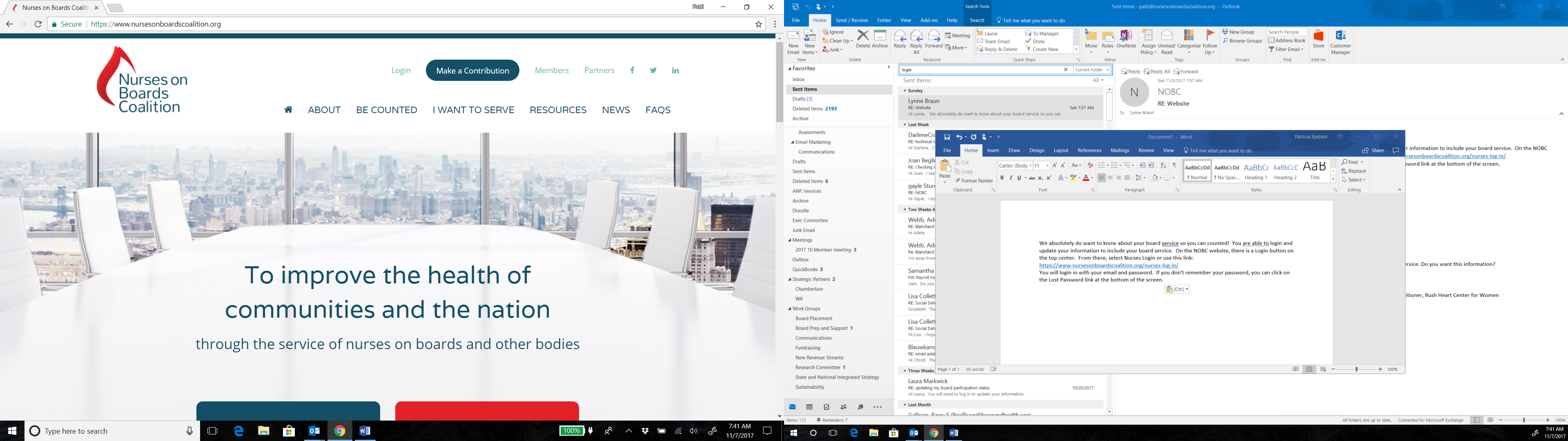 Enter your email address and password.  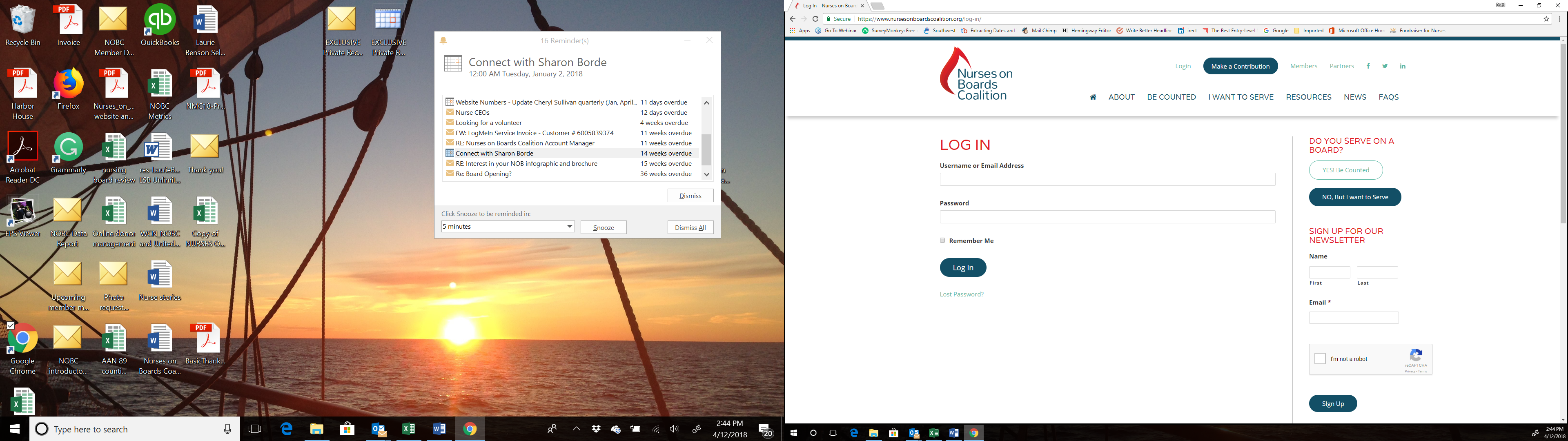 Note:  If you don’t remember your password and/or want to reset it, click on the Lost Password? link at the bottom of the screen and an email will be sent with a link to create a new password.   Click on Update personal data including board participation.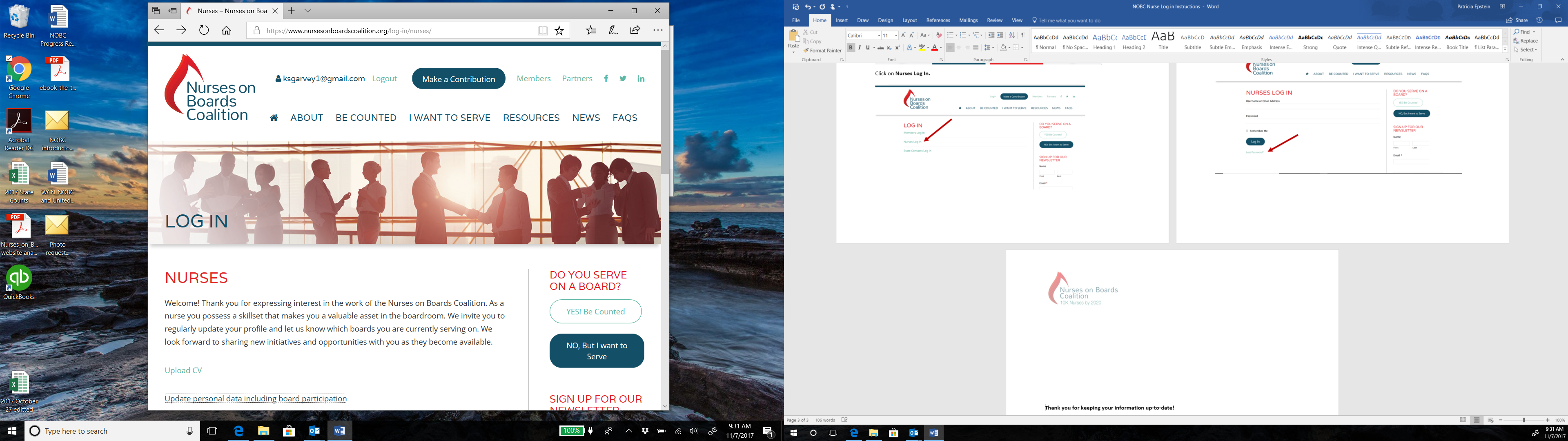 Edit and update information as needed. 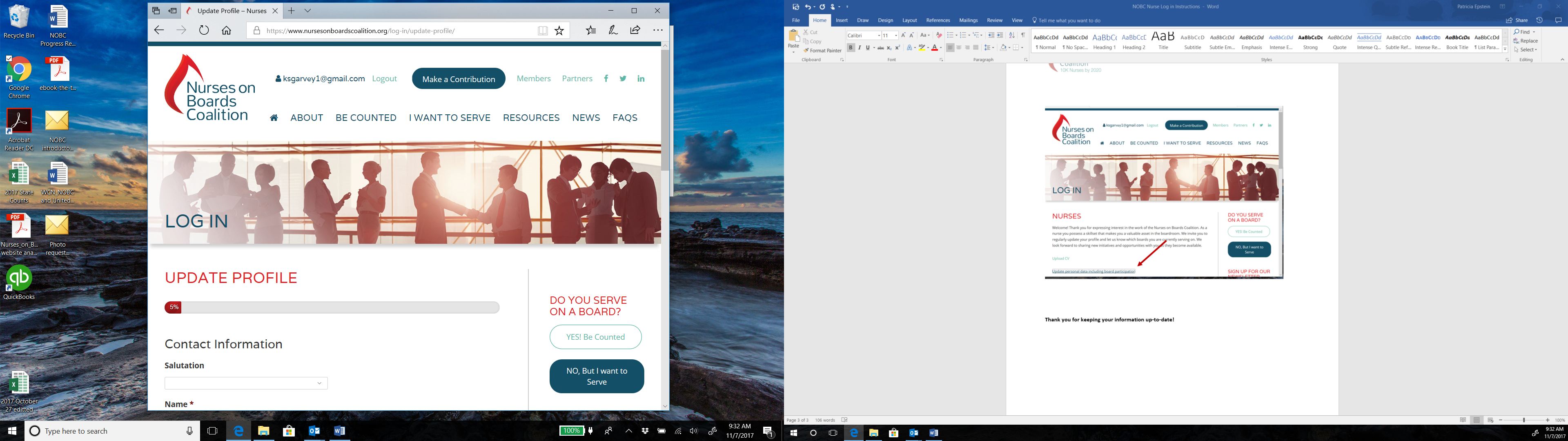 